КОМИТЕТ ОБРАЗОВАНИЯ И НАУКИ АДМИНИСТРАЦИИ Г.НОВОКУЗНЕЦКАМУНИЦИПАЛЬНОЕ БЮДЖЕТНОЕ УЧРЕЖДЕНИЕ ДОПОЛНИТЕЛЬНОГО ОБРАЗОВАНИЯ «ДОМ ДЕТСКОГО ТВОРЧЕСТВА № 4»e-mail: ddt4_nkz@mail.ru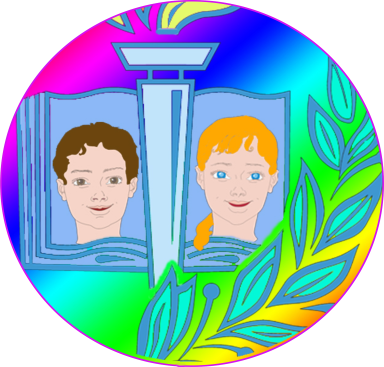                                                                      УТВЕРЖДАЮ: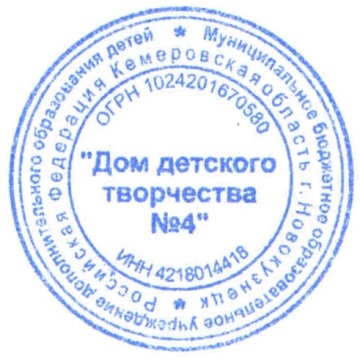                                                                            Директор МБУ ДО                                                                                             «Дом детского творчества № 4»                                                                                              Приказ № 91/1 от 27.05.2021г.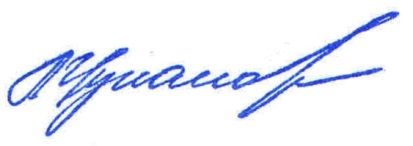                                                                                                    ______________Л.П. ЦукановаКомплексная дополнительная общеразвивающая программа групп раннего развития«РОСТОК»(для учащихся 5-7 лет)Уровень освоения содержания программы – стартовыйСрок реализации программы 2 года                                                                                                 Программа рекомендована                                                                                                  к работе педагогическим советом                                                                                                 МБУ ДО ДДТ № 4                                                                                                 Протокол №  3                                                                                                 от «27» мая 2021г.                                                                    Разработчики: Рыжкова Н.В., зав.отделом;                                                                                                                                                                                             Маркушина С.Д., Шангина Н.Н.,                                                                                                    Курьянова О.М., Каверзина М.В.,                                                                                                 педагоги дополнительного                                                                                                 образования                                                                                     Адрес: 654059                                                                                                 Кемеровская область,                                                                                                 г. Новокузнецк,                                                                                                 ул. М. Тореза, 82 а,                                                                                                 тел. 54-63-35Г. НОВОКУЗНЕЦК2021Комплекс основных характеристик дополнительной общеразвивающей программыОбщая характеристика программыНаправленность Комплексной дополнительной общеразвивающей  программы «Росток» (далее Комплексная программа «Росток») –  социально-гуманитарная.  Комплексная программа групп раннего развития «Росток» разработана в соответствии с требованиями ФЗ от 29.12.2012г. № 273 «Об образовании в Российской Федерации» с изменениями 2020 года, Приказа Министерства просвещения РФ от 09.11.2018г. № 196 «Об утверждении Порядка организации и осуществления образовательной деятельности по дополнительным общеобразовательным программам (с изменениями и дополнениями), Стратегии развития воспитания в РФ до 2025 года (Распоряжение Правительства РФ от 12.11.2020 № 2945-р),  СП 2.4.3648-20 (утв. постановлением Главного государственного санитарного врача РФ от 28 сентября 2020г. № 28), Устава и других локальных нормативных актов МБУ ДО ДДТ № 4;   с учетом    методических рекомендаций по проектированию дополнительных общеразвивающих программ (включая разноуровневые программы), направленных Министерством образования и науки Российской Федерации (Письмо Минобрнауки России от 18.11.15 № 09-3242), методических рекомендаций по проектированию дополнительных общеобразовательных общеразвивающих программ (Приложение к письму Комитета образования и науки администрации г.Новокузнецка от 12.09.2016г. № 2628).      	Вопрос о необходимости подготовки детей к обучению в школе в последнее время стал очень актуальным. Это обусловлено тем, что современная социальная ситуация демонстрирует невозможность стопроцентной подготовки детей к школе. Многие дети не имеют возможности посещать детские сады, в результате чего наблюдается проблема разноуровневой готовности к школе. Анкетирование  родителей по вопросам готовности детей к обучению в школе, выявило их обеспокоенность дальнейшей «школьной карьерой». Большая часть родителей убеждена, что успеваемость учащихся начальной школы, качество усвоения ими знаний во многом зависит от дошкольной подготовки. Особое внимание родителей занимает вопрос обучения детей грамоте и чтению, что невозможно в дошкольных учреждениях. Создание творческого объединения «Росток» в Доме детского творчества   № 4 стало необходимостью и требованием времени. С самого его основания творческое объединение ставило во главу угла решение таких непростых вопросов, как создание благоприятных условий для полноценного проживания ребёнком дошкольного детства, формирование основ культуры личности, всестороннее развитие психических и физических качеств в соответствии с возрастными и индивидуальными особенностями, подготовка ребёнка к жизни в современном обществе.В последнее время  «Росток» получил большую популярность у родителей,  желающих подготовить детей к «школьной жизни». Творческое объединение стало промежуточным звеном, где дети привыкают к будущей школе, адаптируются к условиям учебной деятельности, а их родители получают грамотное направляющее воздействие при подготовке ребёнка к школе. Самое главное педагоги творческого объединения реализуют социальный заказ родителей.Национально-региональный компонент комплексной программы «Росток» раскрывается: в ознакомлении учащихся с творчеством детских поэтов Кемеровской области (В. Баянова, А. Береснева, В. Лариной, Е. Тюшиной и др.);в использовании на занятиях стихов и песен детских поэтов Кузбасса о родном крае, природе, о людях металлургического и шахтерского труда;в знакомстве с картинами кузбасских художников разных жанров – от портрета до натюрморта в различных техниках рисования;в использовании на занятиях зарисовок, иллюстраций, плакатов как профессиональных, так и юных художников Кузбасса;в знакомстве учащихся с популярными видами спорта в Кузбассе -волейбол, баскетбол, футбол, легкая атлетика, плавание, лыжные гонки, шахматы, горнолыжный спорт и сноуборд, а также с кузбасскими олимпийскими призерами и чемпионами;в активном участии детей в экологических праздниках и спортивно-игровых программах, способствующих укреплению физического и эмоционально-психологического здоровья, привитию навыков здорового образа жизни и экологически грамотного отношения к природе родного края.  благодаря участию детей совместно с родителями в различных акциях, викторинах и конкурсах: «Память сильнее времени – Кузбасс», «Письмо победы» посвященных празднованию Победы в ВОВ, районные конкурсы рисунков «Профессии Кузбасса», «Кузбасс - мой край родной» и др.НРК помогает детям ощутить и осознать свою принадлежность к своей малой Родине, к своему дому, иметь представления о родном Кузбассе, о природе родного края, о шахтерском труде, о значимости здорового образа жизни и физического воспитания, усваивая при этом общечеловеческие и национальные ценности в духовном, материальном и морально-эстетическом плане.Обучение в творческом объединении «Росток» призвано дать единые стартовые возможности при поступлении в первый класс.    Программа, прежде всего, предназначена тем детям, которые не посещают дошкольные учреждения (домашние дети), а так же для помощи родителям в подготовке детей к школе. Домашние дети сложнее входят в режим школьной жизни, в многоликую, шумную школьную обстановку.  Отличительные особенности Комплексной программы «Росток»При составлении Комплексной программы «Росток» учитывались методики по воспитанию и обучению детей дошкольного возраста А.Г.Лазаревой, Е.Б. Евладова, Л.Г.Логинова, Н.Н. Михайловой и др. Отличительные особенности программы обусловлены тем, что педагоги создают для дошкольников обстановку непринуждённости, когда желание научиться чему бы то ни было возникает естественно, как бы само собой. Используя различные методы, формы  и приёмы обучения учащихся  педагоги стараются, чтобы у детей желание учиться не погасло из-за первых же трудностей, а превратилось в устойчивый познавательный интерес. Используемые на занятиях интегрированный и практико-ориентированный подходы способствуют развитию у дошкольника интереса к разнообразным видам учебной деятельности, умения преодолевать трудности, не бояться ошибок, формированию творческих способностей ребенка.Нельзя учить детей из-под палки. Заставлять их делать то, что они не хотят. Надо предоставить им возможность с первых же занятий быть активными, уверенными в себе, т.е. обеспечить им ситуацию успеха. Учебный материал педагогами должен преподноситься доступно, дети должны учиться с удовольствием, а значит и успешно. Достичь этой триады (доступно – с удовольствием – успешно) помогает основной метод проведения занятий, соответствующий основному виду деятельности – игра.          Готовность к школе включает  в себя сформированность предпосылок к учебной деятельности: умения соблюдать определенные правила в работе, слушать и выполнять инструкции взрослого, работать по образцу и др. Это характеризует переходный период от дошкольного к младшему школьному возрасту. Поэтому готовность к школе, к систематическому обучению, есть комплексная характеристика развития ребенка, включающая:Социальные умения (общение со сверстниками, взрослыми);Развитие познавательных функций, необходимых для обучения (речь, развитие моторики, зрительное восприятие, внимание, память);Уровень личностного развития (мотивация, самооценка);Здоровье ребенка (физическое, психическое).	Именно на эти направления ориентирована Комплексная программа «Росток». Организация образовательной деятельностиКомплексная программа «Росток» рассчитана на два года обучения, для учащихся дошкольного возраста 5-7 лет. Возможен прием учащихся, не достигших  5-и летнего возраста на начало учебного года, с необходимым для освоения программ уровнем подготовки, выявленного на основании собеседования. В течение учебного года, при наличии свободных мест, могут быть зачислены учащиеся, имеющие необходимый уровень подготовки для дальнейшего обучения. По нормативным срокам реализации Комплексная  программа «Росток» рассчитана на 2 года обучения. Общий объем программы составляет – 680 часов: 1 год – 340ч.; 2 год – 340ч.Объем учебного материала рассчитан на 34 учебные недели в год, начало учебного года с третьей недели сентября. Программа «Росток» представляет собой комплексный подход в подготовке детей дошкольного возраста к школе и включает программы:«Умка» (Обучение грамоте и чтению, развитие речи) – общий объем за два года обучения - 136ч. (1 год – 68ч., 2 год – 68ч.);«Занимательная математика» (Математическое развитие) – общий объем за два года обучения - 136ч. (1 год – 68ч., 2 год – 68ч.); «Страна мастеров» (Изобразительное и декоративно-прикладное искусство) – общий объем за два года обучения - 136ч. (1 год – 68ч., 2 год – 68ч.); «Азбука здоровья» (Основы культуры здоровья, правила здоровьесбережения,  двигательная активность, ознакомление с окружающим миром) – общий объем за два года обучения - 136ч. (1 год – 68ч., 2 год – 68ч.);«Веселый английский» (Ознакомление с окружающим миром и развитие речи на иностранном языке) – общий объем за два года обучения - 136ч. (1 год – 68ч., 2 год – 68ч.). Каждая из программ не выделяется в самостоятельную дисциплину, а интегрировано входит во всё содержание Комплексной программы «Росток».Учебный план позволяет составить расписание занятий, которое обеспечивает смену деятельности учащихся и не превышает допустимой для данной возрастной группы нагрузки. Формирование групп осуществляется совместно с педагогами групп раннего развития «Росток».Реальная последовательность и сроки изучения тем на занятиях указываются в календарных учебных графиках во всех программах.Возрастные особенности детей 5-7 лет.         Старший дошкольный возраст-период познания окружающего мира, человеческих отношений, осознанного общения со сверстниками, активного развития физических, творческих и познавательных способностей. Игра остается основным способом, узнавания окружающего, хотя меняются ее формы и содержание. Идет подготовка к следующему, совершенно новому этапу в жизни ребенка - обучению в школе.В 5-7 лет ребенок задает очень много вопросов, сам способен ответить на многие из них или придумать свою версию ответа.        Очень развито воображение, и ребенок задействует его постоянно.        Он часто привлекает к себе внимание, чтобы показать себя миру. Не редко это бывает выражено с помощью плохого поведения. Такие проблемы возникают из-за того, что ребенок не знает, как по-другому привлечь внимание к себе. Негативное внимание для такого ребенка важнее никакого.В возрасте 5-7 лет складывается механизм управления своим поведением. Через общение со сверстниками дети учатся правилам взаимодействия. Немаловажную роль в этом имеет игра. Постепенно из сюжетно-ролевой она переходит в игру по правилам. В таких играх дети учатся устанавливать и соблюдать правила, играть не только по своим, но и по чужим правилам, договариваться, уступать друг другу. Любит играть во взрослые дела, подражая при этом значимым для него взрослым людям. Продолжительность игры увеличивается.           Опираясь на возрастные особенности детей этого возраста,  программа «Росток»  реализует   следующие   технологии: обучение в сотрудничестве; развивающее обучение; игра. Эти технологии органично взаимосвязаны и взаимообусловлены, составляют единую дидактическую систему, в которой ребёнок – центральная фигура. Деятельность познания через игру и игровые технологии является главной.Формы обучения и режим занятийФорма обучения – очная. Занятия в объединении проводятся по группам. Наполняемость групп – от 8 до 12 человек. Продолжительность занятий составляет 1или 2 академических часа:- 1 год обучения (дети 5-6 лет) – 25 минут (1 или 2 часа в неделю);- 2 год обучения (дети 6-7 лет) – 25-30 минут (1 или 2 часа в неделю). 	Между занятиями предлагаются перемены – 10 минут. Продолжительность академического часа зависит от набора учащихся в группы, их индивидуальных способностей и психофизиологических особенностей, учитывая требования СП 2.4.3648-20 и  объема нагрузки каждой программы.         	Формы занятий - экскурсия, беседа, викторина, прогулка, праздник, конкурсные программы, спортивно-игровые и экологические программы, занятия творчества, выставки творческих работ детей, танцевальная зарядка, видеосалон, индивидуальная практическая работа, валеоминутки, дистанционные занятия с применением ИКТ и ЭОР. Учитывая возрастные особенности учащихся 5-7 лет, дистанционная форма занятий применяется в соответствии с локальными нормативными актами МБУ ДО ДДТ № 4 и при непосредственном участии родителей в удобное для учащихся время.  Занятия с применением дистанционных технологий и ЭОР необходимы для создания условий учащимся свободного доступа к информационным ресурсам, образовательного информационного Интернет-пространства, где размещается информация для учащихся  и их родителей (например, группа в Вконтакте, в Viber или в WhatsApp), в период карантина,  длительной болезни, неблагоприятных погодных условий, по семейным обстоятельствам, в каникулярное время и др. Цель и задачи  программыЦель: подготовка детей дошкольного возраста к обучению в школе посредством развития речи и обучения грамоте, экологии и ознакомления с окружающим миром, математического развития, средствами изобразительного и декоративно-прикладного творчества, привития основ здорового образа жизни и двигательной активности.Задачи:Обучающие формировать  элементарные математические представления; формировать правильную устную речь детей, совершенствовать звуковую культуру речи, познакомить с буквами алфавита;формировать основы изобразительного и декоративно-прикладного искусства;формировать у детей элементарные навыки и умения устно-речевого иноязычного общения;дать  представление о здоровом образе жизни, поддерживать познавательный интерес к окружающему миру;Развивающие развивать  познавательный интерес, желание узнавать новое;развивать фантазию, творческие способности, речь, память, внимание, логику;формировать умение излагать свои мысли, строить простейшие умозаключения, анализировать,  сравнивать,  обобщать, классифицировать;развивать мелкую моторику руки, зрительно-двигательную координацию, двигательную культуру;Воспитательныеформировать коммуникативные способности детей посредством игр; воспитывать доброжелательное отношение к окружающему миру и природе;формировать положительную самооценку и  умение устанавливать отношения со сверстниками и взрослыми; воспитывать основы социальных черт личности будущего первоклассника, необходимых для успешной адаптации к новым образовательным условиям.Содержание программы3.1.	Учебный план (в расчете на одну группу учащихся)3.2. Содержание программы«Умка»Содержание программы «Умка» включает такие направления деятельности, как развитие общеучебных навыков и психоэмоциональной сферы, коммуникативных и познавательных качеств, развитие моторики и основных мыслительных процессов, способствующих успешной адаптации и подготовке к школе, исключая дублирование содержания форм и методов дошкольного образования и начальной школы.Особенность программы заключаются в комплексном развитии познавательно-речевой и социально-личностной сферы ребенка. Занятия включают в себя практически все элементы обучения, развития и воспитания. Обучение грамоте носит общеразвивающий характер. Каждое занятие – калейдоскоп разнообразных игр, упражнений, позволяющее подстроиться под внимание дошкольников, их образную память, чувственное и интуитивное образное мышление, а также сделать практически незаметными дидактические части, которые вплетены в сюжет и составляют единое целое с игровой основой занятия. Игра по форме является обучающей – вот в чем ценность таких занятий. «Занимательная математика»Успешное обучение в начальной школе зависит от уровня развития мышления ребенка. Обучению дошкольника азам математики должно отводиться важное место. Занятия математикой – одна из наиболее жизненно важных функций человека. Развитие математического мышления не только помогает ребенку ориентироваться и уверенно чувствовать в окружающем его современном мире, но и способствует его общему умственному развитию. Доказано, что ребенок дошкольного возраста может не только познавать внешние, наглядные свойства предметов и явлений, но и способен усваивать представления об общих связях, лежащих в основе многих явлений природы, социальной жизни, овладевать способами анализа и решения разнообразных задач.  Важную роль занятий математикой в умственном воспитании детей дошкольного возраста отмечали многие исследователи (Е.В.Колесникова, Л.П.Петерсон, Т.А.Фалькович и др.). Обучение математике в дошкольном возрасте является своевременным, носит общеразвивающий характер, оказывает влияние на развитие любознательности, познавательной активности, мыслительной деятельности, формирование системы элементарных знаний о предметах и явлениях окружающей жизни, обеспечивая тем самым готовность к обучению в школе. Занятия по программе «Занимательная математика» также способствуют воспитанию у дошкольника интереса к математике, умения преодолевать трудности, не бояться ошибок, выполнять определенные требования, правила поведения, слушать и следовать советам взрослых,                                        самостоятельно находить способы решения познавательных задач. «Веселый английский»Программа предполагает обучение английскому языку детей дошкольного возраста, так как по утверждению психологов дети 5 – 7 летнего возраста наиболее восприимчивы для начала обучения. Вот некоторые из способностей дошкольников, обуславливающие успех в их обучении иностранному языку:- пластичность языка;- ярко выраженные имитационные способности;- любознательность;- физическая активность.С возрастом все эти способности постепенно угасают. Немаловажную роль в обучении иностранному языку играет мотивация. Куда легче увлечь, заинтересовать ребенка 5 – 7 лет, у которого игра является или являлась совсем недавно основным видом деятельности. Желание играть у маленьких детей неиссякаемо. Педагог иностранного языка предлагает учащимся игру, в результате которой каждому ребенку прививаются навыки овладения иностранным языком, развиваются речевые способности, фонематический слух, эмоции, воля, воображение, память, познавательная активность, способность к творчеству.Обучение по программе «Весёлый английский» строится в основном на игре и игровых ситуациях, позволяет говорить об отличии данной программы от стандартных программ по английскому языку, на которые автор опирался при разработке программы использовались материалы учебных пособий: Учебно-методический комплект по английскому языку для 1 класса общеобразовательных учреждений (Е. И. Негневицкая, З. Н. Никитенко, Е. Л. Ленская).Ещё одной отличительной особенностью  «Весёлого английского» является осуществление комплексного подхода к изучению предмета, привлечение различных методов и технологий. Дети овладевают языком, выполняя различные физические упражнения («Физическая культура»); складывая, вычитая, сравнивая величины («Математика»); рисуя («Изобразительное искусство»);  декламируя стихи, участвуя в театрализованных представлениях и ролевых играх («Театральное искусство») и т. д. Работа педагога по программе предполагает тесное сотрудничество с родителями. В течение учебного года для родителей устраиваются консультации по вопросам образования и воспитания детей, проводятся открытые занятия. Создано и предоставляется всем желающим  «Методическое пособие для родителей», которое помогает учащимся в овладении иностранным языком.  «Азбука здоровья»Проблема воспитания здорового поколения приобретает в настоящее время большое значение. С каждым годом увеличивается заболеваемость среди детей. По данному медицинскому обследованию дети, приходящие в первый класс, уже имеют те или иные отклонения в состоянии здоровья.Причины ухудшения здоровья зависят от многих факторов, в том числе и от неправильного отношения населения к своему здоровью и здоровью своих детей, отрицательного влияния окружающей среды, наследственных факторов. Нарушения правил здорового образа жизни.По мнению ученых Вайнер Э.Н.,  Татарникова Л.Г. необходима сконцентрированность на детском периоде жизни, т.к. именно этот период определяет развитие потенциальных возможностей взрослого человека. В детстве человек осуществляет более напряженную, более сложную, чем взрослый, работу по саморефлексии, самопостроению, самоконтролю и саморегулированию. Если ребенок пассивен в этом процессе, то деформируется его социализация, разрушается здоровье.Поэтому именно на этапе дошкольного возраста приоритетными являются задачи воспитания у детей мотивации на здоровье, ориентации их жизненных интересов на здоровый образ жизни. Программа предусматривает валеологическое просвещение дошкольников: развитие представлений о здоровом образе жизни, о важности гигиенической и двигательной культуры, о здоровье и средствах его укрепления, о функционировании организма и правилах заботы о нем, знания о правилах безопасного поведения и разумных действиях в непредвиденных ситуациях, способах оказания элементарной помощи и самопомощи.«Страна мастеров»Программа «Страна мастеров» построена так, чтобы дать учащимся ясные представления о системе взаимодействия искусства с жизнью. Предусматривается широкое привлечение жизненного опыта детей, примеров из окружающей действительности, приобщение к народному декоративному творчеству. Содержание изобразительной деятельности и эстетического познания занятий рассматривается с учетом различной подготовленности детей. В игровой форме учащиеся узнают о свойстве красок, о красивых предметах (игрушках), которые создают художники и мастера декоративно-прикладного творчества, учатся видеть и создавать красоту вокруг себя, радуют своим творчеством родных и близких.  Занятия по рисованию,   лепке, аппликации положительно влияют на развитие мелкой моторики,  концентрации внимания, цветовое восприятие, дают простор для развития фантазии и воображения детей, что обеспечивает развитие его творческих способностей.  Обращается внимание на подготовку к занятию, как правильно работать графическими материалами данной группе детей, т.е. содействовать формированию специальных графических и технических умений и навыков  (элементарное смешивание цветов, первые навыки изображения в зависимости от свободного места на листе альбома, правила работы с ножницами, бумагой, пластилином). Создаются условия для развития эмоций и интеллекта,  формирование системы элементарных знаний о предметах и явлениях окружающей жизни, возможность самовыражения, обеспечивая тем самым готовность к обучению в школе. Планируемые результатыУчащийся может знать основы элементарных математических представлений, излагает свои мысли, строит простейшие умозаключения, анализирует,  сравнивает,  обобщает, классифицирует.Знает алфавит, звуки, владеет устно-речевым общением.Знает основы изобразительного и декоративно-прикладного искусства, применяет их на практике, проявляет элементы креативного мышления.Сформированные элементарные навыки и умения устно-речевого иноязычного общения.Имеет представление о здоровом образе жизни, интересуется окружающим миром и природой, проявляет желание узнавать новое. Развитая мелкая моторика и зрительно-двигательная координация позволяют выполнять различные творческие задания.Сформированные двигательные и коммуникативные способности детей посредством разнообразных игр.Доброжелательное отношение к окружающему миру и природе.Положительная самооценка и  умение устанавливать отношения со сверстниками и взрослыми. Социально развитая личность, способная к успешной адаптации в новых образовательных условиях.Комплекс организационно-педагогических условий Условия реализации программы         Правильная организация образовательной деятельности определяет качество педагогической работы. Условия реализации комплексной программы «Росток»  обеспечивают полноценное развитие личности детей во всех основных образовательных областях (социально-коммуникативное развитие, познавательное развитие, речевое развитие, художественно-эстетическое развитие, физическое развитие).            Вся развивающая предметно-пространственная сред, обеспечивающая максимальную реализацию образовательного потенциала пространства групп раннего развития «Росток», учебные кабинеты, а также  материалы, оборудование и инвентарь, подобраны в соответствии с особенностями данного дошкольного возраста, с соблюдением правил охраны труда и здоровья:Кадровый потенциал: Программу может реализовывать любой педагог, соответствующий профессиональному стандарту «педагог дополнительного образования».Материально-техническое обеспечение:Хорошо освещенные тематически оформленные кабинеты, площадью не менее 18 кв.м. (45-60 кв.м., в зависимости от преподаваемого профиля). Столы, стулья по количеству учащихся в объединении, соответствующие возрасту и росту детей.Средства ТСО: компьютер, телевизор, DVD-проигрыватель, CD-диски (аудиозаписи, видеоматериалы), карты памяти, USB-накопители, магнитофон.Магнитно-маркерные доски.Цветные карандаши, ручки, фломастеры, маркеры, бумага для рисования.Прописи, соответствующие  предлагаемым программам.Специальная литература, журналы, пособия, тематические папки.Дидактические материалы по определенной тематике занятия,   тематические картинки, открытки, репродукции по темам, игрушки, ребусы, работы учащихся и пр.  2. Формы контроля            Главное что нужно помнить при выборе форм контроля: Форма должна быть понятна детям; Формы  должны быть интересными, нетрадиционными; Результат должен отражать реальный уровень подготовки детей; Форма должна иметь различные степени сложности; Форма контроля не должна вызывать чувство страха, формировать позицию человека не способного достичь успеха.    Каждая программа Комплексной программы «Росток» определяет свои    формы контроля:Игра, игровая ситуация, игра-путешествие, игры-головоломки, речевые игры, математические игры, дидактические игры;Упражнения, игровые упражнения, звуковые упражнения, математические упражнения, зарядка;Сказки, речевые сказки, математические сказки, валеологические сказки;Соревнование, эстафета, конкурс;Опрос, фронтальный опрос, индивидуальный опрос, беседа, наблюдение, тест;Самостоятельная работа, работа с символами, творческое задание, игровые задания, задание  на аудирование; Моделирование, конструирование;Самооценка и самоконтроль;Викторины, математические викторины;Буквенный диктант, работа с рифмовками;Выставка работ;Анализ продуктов деятельности;Итоговые занятия по каждому разделу программы.Для проверки знаний ребенка используются различные  методы: беседа, игра, игровые ситуации, анализ продуктов деятельности, самостоятельная работа, практическая работа,  итоговое занятие, участие в конкурсах. Большое значение при проведении диагностики имеет наблюдение за ребенком на занятии.Предварительное выявление уровня знаний. Осуществляется в начале года, с целью определить кругозор обучающихся, уровень их знаний и умений. Форма диагностики – беседа, наблюдение, игры.Текущая проверка осуществляется в процессе усвоения каждой темы. Главная функция текущей проверки – обучающая. Формы такой проверки могут быть различными, они зависят от содержания учебного плана, его сложности и особенностей - итоговые, интегрированные, комплексные занятия.Промежуточная аттестация – это учёт знаний, умений и навыков обучающихся, приобретённых на всех этапах образовательного процесса. Это диагностирование уровня знаний в соответствии с поставленной целью.  Форма:  контроль выявления уровня подготовленности детей к школе.3. Оценочные материалы      	Каждый педагог групп раннего развития «Росток» сам подбирает или разрабатывает для своей программы соответствующий оценочный инструментарий по каждому показателю и делает обобщающие заключения. Для отслеживания уровня усвоения программы и диагностики качеств личности ребенка педагоги проводят различные формы контроля.  Данные полученных результатов на каждого ребенка фиксируются каждым педагогом в диагностических листах и таблицах согласно направлениям деятельности и в соответствии с целями и задачами своей общеразвивающей программы.       	В Комплексной программе «Росток» проводится диагностика освоения учащимися общеразвивающих программ по направлениям деятельности в соответствии с целями и задачами каждой программы.Методические материалы        Основная форма проведения занятий – игровая. При этом осуществляется ориентировка и на «зону ближайшего развития» - учебную деятельность младшего школьника (через организацию пространственной среды учебного помещения, осуществления форм учебного контроля – опрос, контрольные карточки и т.д.).Задания подбираются с учётом возрастных особенностей, психического и физического развития конкретных детей. Весь материал распределён с учётом постепенного усложнения.Учебные занятия по структуре состоят из нескольких взаимосвязанных этапов:организационный момент + мотивация;теоретическая часть;практическая часть;рефлексия.       	Процесс усвоения учебного материала основывается на соблюдении основополагающих дидактических принципов:наглядности;системности;доступности предлагаемого материала;перехода от простого к сложному;индивидуального подхода.На занятиях используются следующие методы и приёмы обучения:Наглядные методы и приемы обучения:Методы:1- Наблюдение – умение всматриваться в явления окружающего мира, замечать происходящие изменения, устанавливать их причины.Виды наблюдений: кратковременные и длительные; повторные и сравнительные; распознающего характера; за изменением и преобразованием объектов; репродуктивного характера.2- Демонстрация наглядных пособий (предметов, репродукций, фильмов, слайдов, видеозаписей, презентаций).Наглядные пособия, используемые для ознакомления с окружающим: дидактические картины, объединенные в серии; репродукции картин известных художников; предметные картинки; учебные фильмы и презентации.Приемы• показ способов действий;• показ образца.Словесные методы и приемы обученияМетоды1- Рассказ педагога.Рассказ достигает своей цели, если: педагог ставит перед детьми учебно-познавательную задачу; в рассказе отчетливо прослеживается главная идея, мысль; рассказ не перегружен деталями; его содержание динамично, созвучно личному опыту дошкольников, вызывает у них отклик, сопереживание; речь взрослого выразительна.2- Рассказы детей (пересказ сказок, рассказы по картинам, о предметах, из детского опыта, творческие рассказы).3- Беседа.По содержанию выделяют познавательные (со средней группы) и этические беседы (в старшем дошкольном возрасте).По дидактическим задачам выделяют: вводные (предварительные) и итоговые (обобщающие) беседы.4- Чтение художественной литературы.Приемы• вопросы (требующие констатации; побуждающие к мыслительной деятельности);• указание (целостное и дробное);• пояснение;• объяснение;• педагогическая оценка;• беседа (после экскурсии, прогулки, просмотра фильмов и т. п.).Игровые методы и приемы обученияМетоды1. Дидактическая игра2. Воображаемая ситуация в развернутом виде: с ролями, игровыми действиями, соответствующим игровым оборудованием.Приемы• внезапное появление объектов;• выполнение педагогом игровых действий;• загадывание и отгадывание загадок;• введение элементов соревнования;• создание игровой ситуации.Практические методы обучения1- Упражнение – это многократное повторение ребенком умственных или практических действий заданного содержания (подражательно-исполнительского характера, конструктивные, творческие) .2- Элементарные опыты, экспериментирование.Элементарный опыт — это преобразование жизненной ситуации, предмета или явления с целью выявления скрытых, непосредственно не представленных свойств объектов, установления связей между ними, причин их изменения и т. д.3- Моделирование – это процесс создания моделей и их Использования для формирования знаний о свойствах, структуре, отношениях, связях объектов (Д. Б. Эльконин, Л. А. Венгер, Н. Н. Поддъяков). В основе – принцип замещения (реальный предмет замещается др. предметом, условным знаком). Используются предметные модели, предметно-схематические модели, графические модели. Технологический подход, т. е. новые педагогические технологии, гарантируют достижения дошкольников в период дошкольного детства, а также при дальнейшем обучении в школе. Каждый педагог - творец технологии, даже если имеет дело с заимствованиями. Создание технологии невозможно без творчества. Для педагога, научившегося работать на технологическом уровне, всегда будет главным ориентиром познавательный процесс в его развивающем состоянии.В образовательной деятельности комплексной программы «Росток» педагогами используются следующие технологии:Здоровьесберегающие технологииЗадачи:Овладение набором простейших форм и способов поведения, способствующих сохранению и укреплению здоровья.Увеличение резервов здоровья.Формы организации:Пальчиковая гимнастика;Гимнастика для глаз;Дыхательная гимнастика;Музыкально-дыхательные тренинги;Динамические паузы;Релаксация;Арттерапия, сказкотерапия;Двигательная терапия, музыкотерапия;Цвето-, звукотерапия.Технология проектированияЗадача:Развитие и обогащение социально-личностного опыта через вовлечение детей в сферу межличностного взаимодействия.Формы организации:Работа в группах, парах;Беседы, дискуссии;Социально-активные приемы: метод взаимодействия, метод экспериментирования, метод сравнения, наблюдения.      		Технология исследовательской деятельности		Задача:	Сформировать у дошкольников основные ключевые компетенции, способность к исследовательскому типу мышления.	Формы работы:эвристические беседы;постановка и решение вопросов проблемного характера;наблюдения;моделирование; опыты;фиксация результатов: наблюдений, опытов, экспериментов, трудовой деятельности;«погружение» в краски, звуки, запахи и образы природы;подражание голосам и звукам природы;использование художественного слова;дидактические игры, игровые обучающие и творчески развивающие ситуации;трудовые поручения, действия.	Личностно-ориентированные технологии	Задачи:Гуманистическая направленность содержания деятельности.Обеспечение комфортных, бесконфликтных и безопасных условий развития личности ребенка, реализация ее природных потенциалов, индивидуальный подход к учащимся.	Формы работы:Игры, спортивные досуги, образовательная деятельность;Упражнения, наблюдения, экспериментальная деятельность;Гимнастика, массаж, тренинг, образно-ролевые игры, этюды.	Социоигровые технологии	Задачи:Развитие взаимодействия «ребенок-ребенок», «ребенок-родитель», «ребенок-педагог» для обеспечения душевного благополучия.Коррекция импульсивного, агрессивного, демонстративного, протестного поведения.Формирование навыков и умений дружеского коммуникативного взаимодействия.Решение задач «социального» закаливания.Развитие навыков полноценного межличностного общения, позволяющего ребенку понять самого себя.	Формы организации:Коллективные дела, работа в малых группах на занятиях, тренинги на умение договариваться;Игры с правилами, игры-соревнования, игры-драматизации, сюжетно-ролевые игры;Сказкотерапия;Метод создания проблемных ситуаций с элементами самооценки.          Для эффективной организации и проведения работы на занятиях по развитию речи и обучению грамоте у педагога должен быть разнообразный дидактический материал: демонстрационные картинки, согласно темам занятий, разнообразный раздаточный материал, наборы игр для закрепления пройденного материала, сюжетные картинки, дидактические игры, карандаши, ручки, фломастеры.         Занятия по изобразительной деятельности предполагают использование в работе с детьми репродукций русских художников, иллюстраций с изображением произведений народного, декоративно-прикладного искусства. Для усиления эмоционального состояния ребёнка в восприятии произведений искусств можно использовать музыкальный фон классической музыки, детских музыкальных произведений и др.        Особенностями занятий по математике является то, что в них педагог может использовать много дидактического материала, в том числе и раздаточного (счетный материал, карточки с задачами, загадками, тематические стихотворения, игровые упражнения и т.д.).	На занятиях педагог должен использовать динамические упражнения, физкультминутки, которые приближают детей к теме занятия, дополняют знания и умения детей, отрабатываемые на конкретном занятии. Обязательно включать в занятия упражнения на развитие общей и мелкой моторики.        Нельзя допускать формального использование материала. Надо стараться создать соответствующей теме занятия эмоциональный «спектакль», помочь малышам вжиться в события сказки и стать в ней действующим лицом. Тогда удастся решить самую главную задачу таких занятий: повысить эффективность обучения, развить познавательную активность детей. Ведь ещё В.Сухомлинский писал: «мышление начинается с удивления».  План воспитательной работыIII.Список литературыБескоровайная, О. В. Перекатьева. Изд. 3-е Ростов н/Д: изд-во «Феникс», 2004. – 352 с. (Серия «Школа радости»). – ISBN 5-222-04259-6Буланова-Топоркова М. В. Педагогические технологии: Учебное пособие для студентов педагогических специальностей / Под общей ред. В. С. Кукушина. – Серия «Педагогическое образование». – М. : ИКЦ «МарТ»; Ростов н/Д : Издательский центр «МарТ», 2004. – 336 с. (Серия «Педагогическое образование»). – ISBN 5-241-00145-хДополнительное образование детей: Сборник авторских программ / Сост. А. Г. Лазарева. – М. : Илекса; Народное образование; Ставрополь : Сервисшкола, 2004. – 296 с. – ISBN 5-93078244-хЕвладова Е. Б., Логинова Л. Г., Михайлова Н. Н. Дополнительное образование детей: учеб. пособие для студ. учреждений сред. проф. образования. – М. :  Гуманит. Изд. центр ВЛАДОС, 2002. – 352 с. – ISBN 5-691-00706-8Евладова Е. Б., Логинова Л. Г. Организация  дополнительного образования детей: Учеб. Пособие для студ. учреждений сред. проф. образования. – М. :  Гуманит. Изд. центр ВЛАДОС, 2003. –192 с. – ISBN 5-691-00885-4Зак А. З. Развитие умственных способностей младших школьников. – М. : Просвещение : Владос, 1994. – 320 с. – ISBN 5-09-006841-0Лизинский В. М. Приемы и формы в воспитании. – М. : Центр «Педагогический поиск», 2004. – 160 с. – ISBN 5-901030-73-7Личностно ориентированное развитие школьников в системе дополнительного образования. // Материалы научно-практической конференции. – Новокузнецк, Кузбасская государственная педагогическая академия, 2004. –115 с.– ISBN 5-85117-232-0Образовательная программа: альтернативные подходы: Учебно-методическое пособие / Перевод с англ. О. Н. Кабаевой. Под ред. Н. Г. Стрикун, Л. Г. Осетровой. – Новокузнецк : Институт повышения квалификации, 2000. –130 с. – ISBN 5-7291-0190-2 Семья и общество. Проблемы социализации личности. Материалы региональной научно-практической конференции (19 августа 1999). –Новокузнецк : ИПК, 2000. –157 с. – ISBN 5-7291-0199-6 Смирнов Н. К. Здоровьесберегающие образовательные технологии здоровья в школе. – 2-е изд., испр. и доп. М. : АРКТИ, 2006. – 320 с. – ISBN 5-89415-432-4 Фитцпатрик Д. Г. Диалог с ребенком / Сост., «От редактора» В. Я. Дольникова. – М. : Аквариум, 1996. – 400 с. – Пер. с англ. З.Зафировой. – ISBN 5-85684-005-0Литература для учащихся и родителейБондаренко С. М. «Почему детям трудно учиться?» – М. : Знание, 1975. –64 с. / Новое в жизни, науке, технике. Серия «Педагогика и психология».Обухова Л.Ф. «Детская психология : теории, факты, проблемы». – М. : Тривола, 1995. – 360 с. – ISBN 5-8815-008-3Патриотическое воспитание: от теории к практике. Под ред. Карелиной Т. А., Грибоедовой Т. П.. МОУДПО ИПК г. Новокузнецка, 2004. –144.с. – ISBN 5-7291-0333-6Петровский В. А. Учимся общаться с ребенком : Руководство для воспитателя дет. сада. – М. : Просвещение, 1993. –191 с. – ISBN 5-09-004643-3Смирнов Н. К. Здоровьесберегающие образовательные технологии и психология здоровья в школе. – М. : АРКТИ, 2006. – 320 с. – ISBN 5-89415-432-4Тихомирова Л. Ф. «Развитие познавательных способностей детей». Популярное пособие для родителей и педагогов. – Ярославль : Академия развития, 1997.– 240 с. – ISBN 5-7797-0004-4Тихомирова Л. Ф. «Развитие речи детей». Популярное пособие для родителей и педагогов. – Ярославль  :  Академия развития, 1997. – 240 с. – ISBN 5-7797-0004-4Тихомирова Л.  Ф. «Развитие логического мышления детей». Популярное пособие для родителей и педагогов. – Ярославль : Академия развития, 1997. – 240 с. – ISBN 5-7797-0004-4Тихомирова Л. Ф. «Развитие физических способностей детей». Популярное пособие для родителей и педагогов. – Ярославль : Академия развития, 1997. – 240 с. – ISBN 5-7797-0004-4Тихомирова Л. Ф. «Развитие творческого мышления». Популярное пособие для родителей и педагогов. – Ярославль : Академия развития, 1997. – 240 с. – ISBN 5-7797-0004-4Ханхасаева И. Н. «Как растить ребенка». – М. : Знание. Народный  университет. пед. фак.; № 6, 1991. – 192 с. – ISBN 5-07-002119-2№Название программыКоличество часовКоличество часовКоличество часов№Название программыВсего по программам за 2 года обучения1 год2 годФормы контроля1«Умка»1366868Звуковые упражнения, речевые сказки, самооценка и самоконтроль, опрос,моделирование,игры-головоломки,самостоятельная работа,речевые игры, наблюдение,игра-путешествие2«Занимательная математика»1366868Математические игры, математические упражнения, математические сказки, самооценка и самоконтроль, опросмоделирование,конструирование,самостоятельная работа,математические викторины, наблюдение, игра-путешествиеитоговые занятия по каждому блоку программы3«Веселый английский»1366868Фронтальный опрос, индивидуальный опрос, творческое задание, игровая ситуация,буквенный диктант, работа с рифмовками, зарядка, работа с символами, задание  на аудирование4«Азбука здоровья»1366868Дидактические игры,упражнения, валеологические сказки, самооценка и самоконтроль, опроссамостоятельная работа, викторины,наблюдение5«Страна мастеров»1366868Наблюдение, практическая работа, игровые задания, игра, игровые ситуации, опрос, беседа, тест, анализ продуктов деятельности, выставка работИтого по всем программам, ч.680ч.340ч.340ч.МодульНазвание мероприятияВоспитываем, создавая и сохраняя традицииИгра – знакомство «Встреча с Ученым котом»Квест – игра «Путешествие по стране Знаний»Беседы: «Давайте жить дружно!», «Безопасные каникулы!», «Зимние опасности»Участие в конкурсах, выставках, фестивалях различного уровня и направленностей.Воспитываем социальную активностьУчастие в акциях, посвященных празднованию «Дня Победы».Участие в акциях здоровьесберегающего и спортивного направления.Участие в акциях экологической направленности.Воспитываем вместеОрганизационные родительские собранияНа общих родительских собраниях обсуждаются проблемы жизни коллектива. Это – взаимный обмен мнениями, идеями, совместный поиск. Собрание может проходить в форме «круглого стола», тематической дискуссии самих родителей и с приглашением специалистов.Индивидуальные и групповые консультации, проводимые для родителей, направлены на разрешение социально-правовых и педагогических проблем в развитии ребенка. Беседы и консультации с родителями с целью ознакомления с основами теоретических понятий детской психологии, особенностями познавательных и эмоционально-волевых процессов у детей, а также применение теоретических знаний в практической деятельностиУчастие родителей в занятиях.Совместное проведение конкурсов, праздников. Открытые занятия, мероприятия, творческие отчеты для родителей